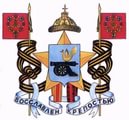                   АДМИНИСТРАЦИЯ ГОРОДА СМОЛЕНСКА     УПРАВЛЕНИЕ ОБРАЗОВАНИЯ     И МОЛОДЕЖНОЙ ПОЛИТИКИ                   Круглый стол «Роль родительской общественности в системе государственно-общественного управления и оценки качества образовательной деятельности»30.03.2017город СмоленскПрограмма круглого столаДата проведения: 30 марта 2017 годаВремя проведения: 17.00Место проведения: город Смоленск, МБУ ДО «Дворец творчества детей и молодежи»Участники круглого стола:Окунева Ольга Владимировна, Депутат Государственной Думы VII созыва, Первый заместитель председателя комитета ГД по вопросам семьи, женщин и детей, Координатор Федерального партийного проекта Единая Россия «Крепкая семья»Гильденкова Ольга Сергеевна, заместитель Главы города Смоленска по социальной сфереНовикова Светлана Алексеевна, депутат Смоленского городского Совета         V созыва, председатель постоянной комиссии по социальной сфере Смоленского городского Совета, Координатор Федерального партийного проекта Единая Россия «Крепкая семья»Немченкова Татьяна Ивановна, начальник управления образования и молодежной политики Администрации города Смоленска Корж Марина Александровна, председатель городского родительского совета, Кибисова Наталья Викторовна, председатель Общественного совета при управлении образования и молодежной политики Администрации города Смоленска. члены родительского городского совета, Эксперт - Бадревченкова Наталья Ивановна, главный специалист - юрисконсульт управления образования и молодежной политики Администрации города Смоленска.Модератор - Еремина Л.Н., заместитель начальника управления – начальник отдела молодежной политики и дополнительного образования.Вопросы для обсуждения:     Роль родителей в системе государственно-общественного управления образовательной организацией. Роль родителей в оценке качества образовательной деятельности.Резолюция Участники круглого стола, обсудив итоги и проблемы развития государственно-общественного управления в городе Смоленске, отмечают: В общеобразовательных учреждениях города Смоленска созданы и действуют коллегиальные органы управления с участием представителей родительской общественности, обладающие комплексом управленческих полномочий. Советы школы и советы родителей включаются в решение актуальных проблем, обеспечивают защиту интересов и прав участников образовательного процесса, участвуют в обсуждении программ развития образовательных учреждений, оказывают содействие в укреплении их материальной базы. Наиболее активная часть родителей участвует в проводимой работе по определению независимой оценки качества предоставления образовательных услуг. Вместе с тем участники круглого стола отмечают: недостаточную информированность части родительской общественности в вопросах общественного управления школой,  недостаточную активность родителей в работе органов государственно-общественного управления;  отсутствие возможности внесения предложений, направленных на улучшение работы организации, через систему Интернет Участники круглого стола считают целесообразным в дальнейшем: 1. Провести совещание по обсуждаемой теме с участием директоров школ и председателей советов родителей с целью активизации деятельности родительской общественности в управлении образовательной организацией. 2. Проводить правовое просвещение родителей с целью формирования ответственного отношения родителей к воспитанию детей.3. Активно принимать участие в оценке и контроле качества образования, общественной экспертизе деятельности образовательных учреждений, проектов нормативных документов и программ развития образования.